CHAPTER 701RIGHTS OF FEDERALLY RECOGNIZED INDIAN TRIBES§8001.  Mobile gaming1.  Legislative purpose.  The Legislature finds and declares that the conduct of mobile gaming will, if conducted by federally recognized Indian tribes in the State, serve as an effective economic development tool for tribal governments and provide economic stimulus to rural areas of the State.  The purpose of this section is to ensure that each federally recognized Indian tribe in this State has the right to conduct all forms of mobile gaming newly authorized in this State on or after the effective date of this section.[PL 2021, c. 681, Pt. J, §10 (NEW).]2.  Definitions.  As used in this section, unless the context otherwise indicates, the following terms have the following meanings.A.  "Gambling" has the same meaning as in Title 17‑A, section 952, subsection 4.  [PL 2021, c. 681, Pt. J, §10 (NEW).]B.  "Lawful gambling activity" means any type of gambling authorized under the laws of this State, including, but not limited to, the gambling activities described in Title 8, section 1001, subsection 15.  [PL 2021, c. 681, Pt. J, §10 (NEW).]C.  "Mobile gaming" means lawful gambling activity conducted through mobile applications or other digital platforms that involve, at least in part, the use of the Internet.  [PL 2021, c. 681, Pt. J, §10 (NEW).][PL 2021, c. 681, Pt. J, §10 (NEW).]3.  Authority to conduct mobile gaming.  Notwithstanding any provision of law to the contrary, a federally recognized Indian tribe in this State has the same right as any other person or entity to obtain any license, permit or registration to conduct mobile gaming under a law of this State enacted on or after the effective date of this section as long as the federally recognized Indian tribe meets all of the qualifications for the license, permit or registration, except that the federally recognized Indian tribe is not required to meet any requirement:A.  That the federally recognized Indian tribe is unable to meet due to its status as a federally recognized Indian tribe; or  [PL 2021, c. 681, Pt. J, §10 (NEW).]B.  That an applicant possess another type of gambling or wagering license, registration or permit.  [PL 2021, c. 681, Pt. J, §10 (NEW).][PL 2021, c. 681, Pt. J, §10 (NEW).]SECTION HISTORYPL 2021, c. 681, Pt. J, §10 (NEW). The State of Maine claims a copyright in its codified statutes. If you intend to republish this material, we require that you include the following disclaimer in your publication:All copyrights and other rights to statutory text are reserved by the State of Maine. The text included in this publication reflects changes made through the Frist Regular and First Special Session of the 131st Maine Legislature and is current through November 1, 2023
                    . The text is subject to change without notice. It is a version that has not been officially certified by the Secretary of State. Refer to the Maine Revised Statutes Annotated and supplements for certified text.
                The Office of the Revisor of Statutes also requests that you send us one copy of any statutory publication you may produce. Our goal is not to restrict publishing activity, but to keep track of who is publishing what, to identify any needless duplication and to preserve the State's copyright rights.PLEASE NOTE: The Revisor's Office cannot perform research for or provide legal advice or interpretation of Maine law to the public. If you need legal assistance, please contact a qualified attorney.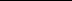 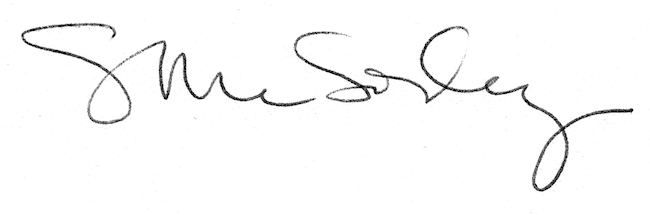 